		                                                                                ΑΔΑ: Ω14ΤΩΨΑ-ΟΔ7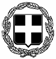 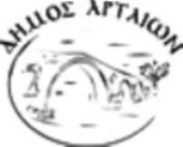  ΕΛΛΗΝΙΚΗ ΔΗΜΟΚΡΑΤΙΑ                                                        Άρτα: 05-10-2017
ΝΟΜΟΣ ΑΡΤΑΣ                                                                              Αρ. Πρωτ.: 38018
ΔΗΜΟΣ ΑΡΤΑΙΩΝ     ΠΕΡΙΛΗΨΗ ΔΙΑΚΗΡΥΞΗΣ ΝΕΟΥ ΕΠΑΝΑΛΗΠΤΙΚΟΥ ΑΝΟΙΚΤΟΥ ΔΙΑΓΩΝΙΣΜΟΥ ΠΡΟΜΗΘΕΙΑΣ ΟΧΗΜΑΤΩΝ (ΕΠΙΒΑΤΙΚΑ) ΔΗΜΟΥ ΑΡΤΑΙΩΝΟ ΔΗΜΑΡΧΟΣ  ΑΡΤΑΙΩΝ  	Διακηρύσσει νέο επαναληπτικό ανοικτό ηλεκτρονικό διαγωνισμό με σφραγισμένες προσφορές για την προμήθεια οχημάτων (επιβατικά) Δήμου Αρταίων, με κριτήριο κατακύρωσης την πλέον συμφέρουσα από οικονομική άποψη προσφορά (συμφερότερη προσφορά), συνολικής προϋπολογισθείσης αξίας 32.240,00 € συμπεριλαμβανομένου του ΦΠΑ. Οι προσφορές υποβάλλονται από τους οικονομικούς φορείς ηλεκτρονικά, μέσω της διαδικτυακής πύλης www.promitheus.gov.gr, του Ε.Σ.Η.ΔΗ.Σ. μέχρι την Παρασκευή 27-10-2017 ώρα 15:00 μ.μ., στην Ελληνική γλώσσα, σε ηλεκτρονικό φάκελο, σύμφωνα με τα αναφερόμενα στο Ν. 4155/13 (ΦΕΚ/Α/29-5-2013), στο άρθρο 11 της  Υ.Α. Π1/2390/2013 (ΦΕΚ/Β/2677/21-10-2013) «Τεχνικές λεπτομέρειες και διαδικασίες λειτουργίας του Εθνικού Συστήματος Ηλεκτρονικών Δημοσίων Συμβάσεων (Ε.Σ.Η.ΔΗ.Σ.)», τον 4412/2016.  Ο αριθμός του συστήματος Ε.Σ.Η.ΔΗ.Σ. είναι ο 44883-2 (επιβατικά – τμήμα 1).Η Διακήρυξη θα διατίθεται σε πλήρη & ελεύθερη πρόσβαση από το διαδίκτυο στην ηλεκτρονική διεύθυνση του Δήμου www.arta.gr, στην επιλογή «εφημερίδα της υπηρεσίας», «προκηρύξεις», όπως επίσης στο διαδικτυακό τόπο υποβολής προσφοράς www.promitheus.gov.gr   του Ε.Σ.Η.ΔΗ.Σ, μέχρι τη λήξη της προθεσμίας υποβολής των προσφορών.  Για πληροφορίες και τυχόν διευκρινήσεις παρέχονται κατά τις εργάσιμες ημέρες και ώρες, από το Γραφείο Προμηθειών του Δήμου Αρταίων, (αρμόδιος υπάλληλος: Πετσιμέρης Άγγελος,   τηλ.2681362243)Ο ΔΗΜΑΡΧΟΣ ΑΡΤΑΙΩΝΧΡΗΣΤΟΣ Κ. ΤΣΙΡΟΓΙΑΝΝΗΣ